TROUVER UN NOMBRE INCONNUObjectif :Retrouver un nombre inconnu dans une égalité à l’aide du tableur. 1) a) Calculer   lorsque  .     b) Même question avec   puis . Donner des valeurs arrondies au dixième.2) a) Reproduire la feuille de calcul : 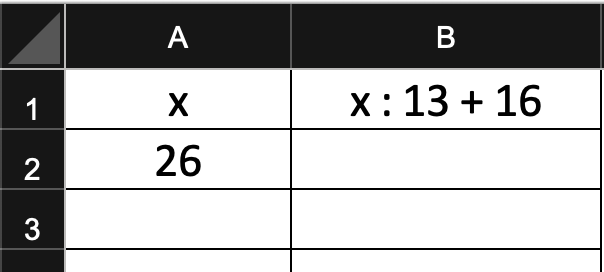     b) Dans la cellule B2, entrer la formule  =(A2/13)+16Dans un tableur, le symbole de division se note « / ».    c) Modifier la valeur de la cellule A2 pour vérifier les résultats de la question 1b.3) a) Remi a calculé   et il a trouvé 39. Malheureusement il a oublié la valeur de  qu’il avait choisie. A l’aide du tableur, retrouver cette valeur.     b) Compléter alors l’égalité :          4) a) Réaliser une nouvelle feuille de calcul permettant de trouver la valeur de  telle qu’on ait :     b) Même question avec l’égalité :    5) Prolongement pour les experts : Réaliser une nouvelle feuille de calcul permettant de trouver la valeur de  telle qu’on ait :.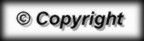 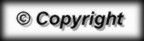 